Chrom – řešeníPracovní list je určen pro studenty středních škol. Jeho cílem je seznámit se s vlastnostmi chromu. Jak se zbavit chromu?_______________________________________________________Doplňte tabulku:Označte správnou odpověď:Cr3+ je pro životní prostředí nezávadný, Cr6+ je pro životní prostředí nezávadný.Cr3+ je karcinogenní, Cr6+ je pro životní prostředí nezávadný.Cr3+ je pro životní prostředí nezávadný, Cr6+ je karcinogenní.Co znamená pojem karcinogenní látka?Karcinogenní látka může způsobit rakovinu. Jakým způsobem je ve videu přeměňován šestimocný chrom na trojmocný chrom?Nebezpečný šestimocný chrom se na trojmocný přeměňuje pomocí hlinitokřemičitanů.Co jsem se touto aktivitou naučil(a):………………………………………………………………………………………………………………………………………………………………………………………………………………………………………………………………………………………………………………………………………………………………………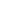 Chemický vzorecChemický názevOxidační číslo chromuCr2O3oxid chromitý+IIINa2CrO4chroman sodný+VICr2(SO4)3síran chromitý+IIINH4Cr2O7dichroman amonný+VICr(OH)3hydroxid chromitý+IIICrS3sulfid chromový+VI